MEDICINSKI PODMLADAK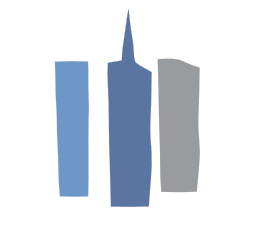 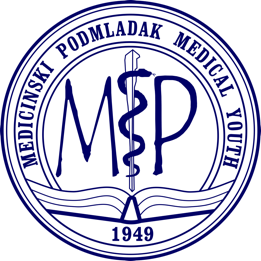 stručno-naučni časopis za studente i mlade istraživačePROPRATNO PISMOuredniku časopisa      Naslov rada:Vrsta rada:                                         					Broj reči:Kratak opis i značaj rada (do 150 reči):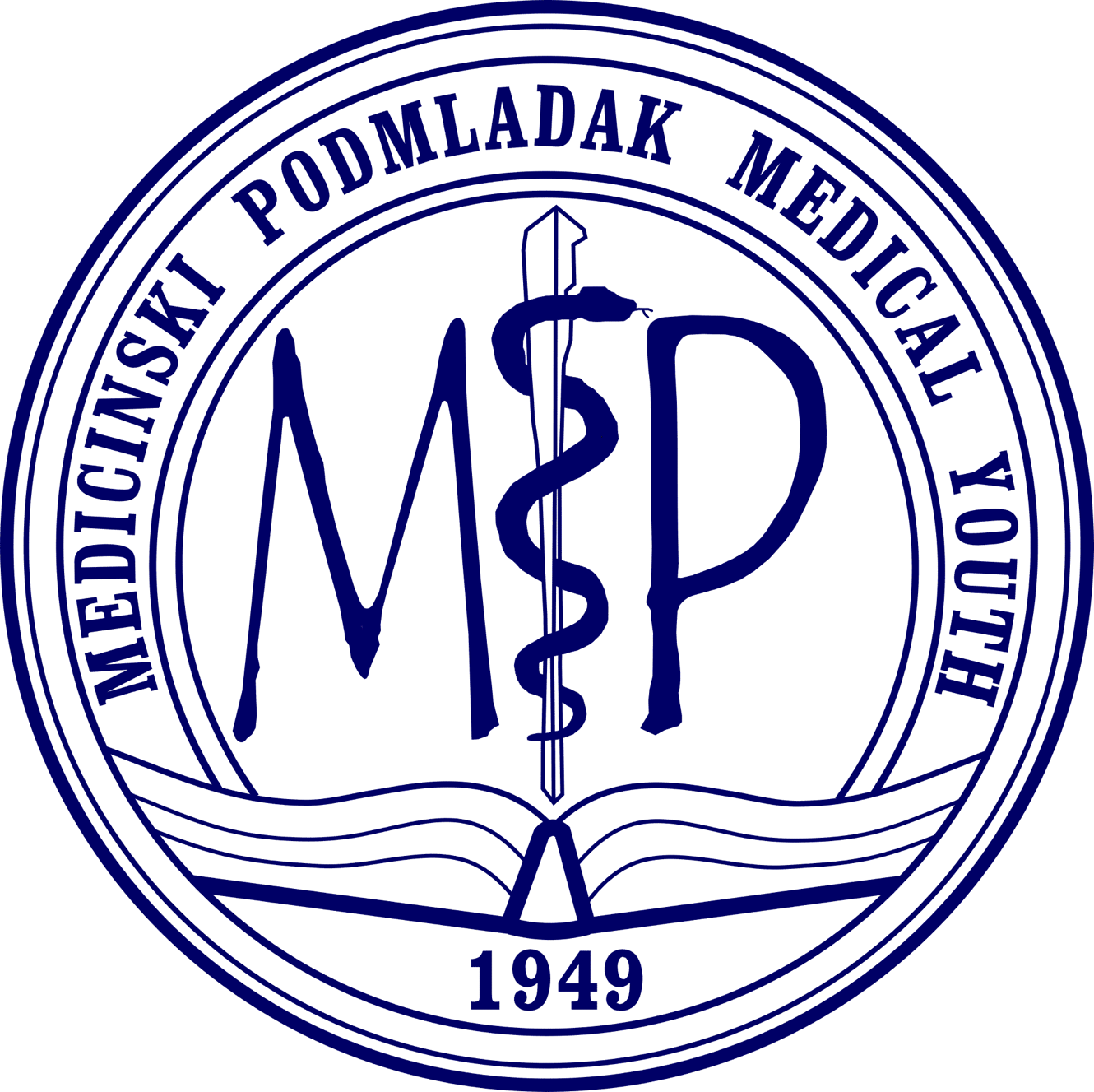 Podaci o autoru*, po sledećem redosledu: Ime i prezime, adresa, broj telefona, e-mail, ustanova, nivo i godina studija. Podaci o mentoru*, po sledećem redosledu:Ime i prezime, pozicija, ustanova, broj telefona i e-mail.Podaci o komentoru*, po sledećem redosledu:Ime i prezime, pozicija, ustanova, broj telefona i e-mail.* Po članu 19 pravilnika Medicinskog podmlatka mini pregledni članak može pisati samo student doktorskih studija pri čemu njegovi koautori mogu biti isključivo mentor i/ili komentor njegove doktorske disertacije. Naziv i adresa institucije gde je istraživanje sprovedeno: Detaljno opisati doprinos svakog autora istraživanju i pisanju rada: Navesti moguće sukobe interesa (svi vidovi sponzorstva, podrške...):Predlozi recenzenata*:
Ime i prezime, pozicija, ustanova** i e-mail.
*Napomena: Recenzije u našem časopisu su anonimne i ne znači da će rad biti recenziran od strane navedenih recenzenata. Redakcija će Vaše predloge uzeti u obzir samo ukoliko je rad usko orijentisan i ukoliko nakon više pokušaja Redakcija ne uspe da pronađe najadekvatnijeg recenzenta za Vaš rad iz svoje postojeće baze recenzenata.**Važi princip eksternih recenzija, odnosno, predloženi recenzenti ne smeju biti zaposleni u istim ustanovama kao autori. AUTOR(I) i MENTOR(I) ovim potvrđuju da:nisu počinili ni jedan vid naučne prevare niti prekršili etička načela na kojima počiva savestan naučno-istraživački rad.su svi autori i svi mentori pročitali konačnu verziju rada i dali saglasnost za publikovanje.ovaj rad (u delovima ili celini) nije prethodno publikovan, nije u procesu recenzije kao i da nije poslat na razmatranje za publikovanje u nekom drugom časopisu.priloženi rad nije deo master, doktorske ili bilo koje druge postdiplomske disertacije. prenose autorska prava na časopis, ukoliko rad bude prihvaćen za publikovanje.su sve informacije navedene u propratnom pismu tačne.je tačnost informacija u propratnom pismu i originalnost rada isključivo odgovornost autora i njihovih mentora, i ni u kom slučaju časopis i uredništvo ne mogu biti odgovorni za nepravilnosti bilo koje vrste u sadržaju istih. Ime i prezime autora i potpis:_____________________________________________________________________________________________________________________________________________________________________________________________Ime i prezime mentora i/ili komentora, potpis i pečat:___________________________________________________________________________________________________________________________________________________________________________________________________________________________________________________________________________________________________________________________	Pečat ustanove:Molimo Vas da propratno pismo elektronski popunite, odštampate, a zatim sa svim potrebnim potpisima i pečatima skenirate kao JEDAN .pdf dokument, koga ćete nam dostaviti uz rad putem mail-a ili postaviti na platformu prilikom prijave rada.